Новый порядок оплаты госпошлин при получении госуслуг в МФЦС 1 января 2015 года введен новый порядок оплаты госпошлин при получении госуслуг в МФЦ. Это связано с вступлением в силу федерального закона от 21 июля 2014 года № 249-ФЗ «О внесении изменений в статьи 50 и 56 Бюджетного кодекса Российской Федерации». В соответствии с ними часть средств от уплаты государственной пошлины будет поступать в муниципальный бюджет, если соответствующие государственные услуги были предоставлены посредством МФЦ.Это правило распространяется на ряд услуг федеральных органов исполнительной власти. При подаче в многофункциональный центр заявления для получения государственной услуги федерального уровня, 50% средств от уплаты государственной пошлины поступает в федеральный бюджет и 50% – в бюджет региона.Для реализации этих изменений введены новые платежные реквизиты для уплаты государственной пошлины гражданами в случае получения ими государственных услуг посредством МФЦ.При заполнении платежных документов для обращения в МФЦ следует указывать коды бюджетной классификации с новыми кодами подвида доходов бюджетов:ВНИМАНИЕ!!!   В соответствии  с принятыми изменениями в Бюджетный кодекс РФ Федеральным законом РФ от 21 июля 2014 года № 249-ФЗ «О внесении изменений в статью 50 и 56 Бюджетного кодекса РФ»,  Приказом Министерства финансов РФ от 16.12.2014 г. № 150н «О внесении изменений в Указания о порядке применения бюджетной классификации РФ, утвержденные приказом Министерства финансов РФ от 1 июля 2013 г. № 65н,  Законом Краснодарского края «О бюджетном процессе в Краснодарском крае» при оплате государственных пошлин по услугам Управления Федеральной службы государственной регистрации, кадастра и картографии (РОСРЕЕСТР), Федеральной миграционной службы (ФМС), Федеральной налоговой службы (ИФНС)  необходимо использовать следующие Коды Бюджетной Классификации (КБК):Расширение спектра услуг – МФЦ развивается!Дата: 2 Сентябрь 2014  Задача муниципального бюджетного учреждения «Кореновский районный многофункциональный центр по предоставлению государственных и муниципальных услуг» заключается в том, чтобы заявитель мог получить несколько взаимосвязанных государственных и муниципальных услуг в одном месте. 
  С момента открытия в МФЦ можно было получить 86 услуг — это услуги администрации муниципального образования Кореновский район, администрации Кореновского городского поселения, Управления Росреестра, Краевого БТИ, Федерального БТИ, ООО «НИК ЗОНД-3». 
  В настоящее время расширен перечень услуг, после заключения Соглашений о взаимодействии на базе МФЦ можно получить услуги следующих органов федеральной и региональной власти:Управление Федеральной службы государственной регистрации, кадастра и картографии по Краснодарскому краюУправление Федеральной налоговой службы по Краснодарскому краюУправление Федеральной миграционной службы по Краснодарскому краюГлавное управление министерства внутренних дел Российской Федерации по Краснодарскому краюУправление Федеральной службы судебных приставов России по Краснодарскому краюГосударственное учреждение-Отделение Пенсионного фонда Российской Федерации по городу Краснодару и Краснодарскому краюМинистерство природных ресурсов Краснодарского краяГосударственное управление ветеринарии Краснодарского краяДепартамент автомобильных дорог Краснодарского краяУправление государственной охраны объектов культурного наследия Краснодарского краяМинистерство социального развития и семейной политики Краснодарского краяДепартамент транспорта Краснодарского краяУправление по виноградарству, виноделию и алкогольной промышленности Краснодарского краяМинистерство стратегического развития, инвестиций и внешнеэкономической деятельности Краснодарского краяДепартамент труда и занятости населения Краснодарского краяУправление записи актов гражданского состояния Краснодарского краяДепартамент имущественных отношений Краснодарского краяДепартамент по архитектуре и градостроительству Краснодарского края  Специалисты МФЦ внимательно относятся к каждому заявителю, проводят консультации по необходимым вопросам. В процессе предоставления услуг клиенту МФЦ предлагаются сопутствующие услуги: бесплатное ксерокопирование, оплата платежей с помощью платежных терминалов.  МФЦ расположен по адресу: г. Кореновск, ул. Ленина, д. 128, телефон для консультаций: 4-62-61.Удобно всем – доступно каждому!Повышение качества и доступности государственных и муниципальных услуг для граждан и организаций – это главная задача органов власти объединённого муниципалитета, которую он должен решить в 2015 году. Помочь в этом власти призван многофункциональный центр предоставления государственных и муниципальных услуг, который уже пять лет успешно работает в городском округе Балашиха.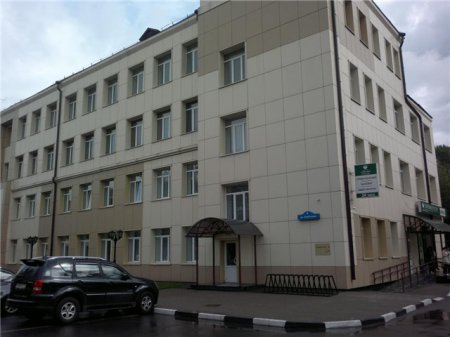 В реализации Указа Президента Российской Федерации от 7 мая 2012 г. № 601 «Об основных направлениях совершенствования системы государственного управления», деятельность многофункциональных центров определена основными показателями эффективности и качества предоставления государственных и муниципальных услуг. Как показали результаты исследований качества и доступности государственных и муниципальных услуг гражданам Российской Федерации, а также степени удовлетворенности жителей качеством работы государственных органов, проведённых Министерством экономического развития Российской Федерации, многофункциональные центры предоставления государственных и муниципальных услуг признаны населением самым удобным каналом получения комплекса услуг от различных ведомств. В связи с этим, первоочередной задачей администрации городского округа Балашиха является дальнейшее развитие сети МФЦ на территории объединённого муниципалитета, работающих по принципу «одного окна».Создание современных, удобных для граждан инструментов предоставления государственных услуг – важнейшая задача при построении всей системы сервисного государства. Так, одной из наиболее успешных и перспективных форм обслуживания населения стало предоставление государственных услуг в режиме «одного окна». Это предполагает, что заявитель общается не с государственным служащим, а с сотрудником фронт-офиса, который принимает документы и при необходимости оказывает консультации по получению государственных услуг. Принцип «одного окна» предусматривает предоставление государственной или муниципальной услуги после однократного обращения заявителя с соответствующим запросом.Режим «одного окна» реализуется в многофункциональных центрах предоставления государственных и муниципальных услуг – МФЦ. Для населения подобные центры – зримый результат реформирования системы государственного управления, социально-управленческая инновация, призванная облегчить жизнь гражданам и бизнесу. Развитие сети центров предоставления государственных и муниципальных услуг по принципу «одного окна» способствует сокращению сроков предоставления услуг, снижению очередей и, в конечном итоге, повышению уровня удовлетворенности граждан работой органов государственной власти.Законодательно установлено, что многофункциональный центр является полноправным участником межведомственного взаимодействия, что предоставляет возможность запрашивать по межведомственным каналам имеющиеся в распоряжении ведомств сведения, избавив гражданина от необходимости ходить за разными справками.Сегодня балашихинский МФЦ, с октября 2014 года полностью перешедший на работу по принципу «одного окна», является одним из лидеров среди многофункциональных центров Московской области. В нём открыты 43 окна, работающих на приём и выдачу документов.  Сегодня в день здесь принимают порядка 1 300 человек.В 2015 году особое внимание в балашихинском МФЦ предполагается уделять совершенствованию работы по повышению качества оказания услуг для населения именно по принципу «одного окна».В конечном итоге это поможет свести к минимуму получения отказов заявителями от исполнителей услуг. В сектор предлагается привлечь наиболее подготовленных специалистов, являющихся профессионалами по узкоспециализированным сферам деятельности (от 3 до 5 ведомств), что позволит повысить качество предоставления услуг.Таким образом, МФЦ поможет сделать государственные и муниципальные услуги более доступными. А жителям не нужно будет ездить в центр, просто прийти в удаленный офис многофункционального центра в своем микрорайоне. Кроме того, создание единого МФЦ для объединённого городского округа позволит оптимизировать штатную структуру управления учреждением. Всего же в едином МФЦ объединённого муниципалитета в 2015 году планируется принять 450-500 тысяч посетителей.С.Н. Шульгин
Директор Муниципального бюджетного учреждения «МФЦ городского округа Балашиха»0Виды услуг, юридически значимых действийПри обращении в федеральный орган государственной властиПри обращении в МФЦГосударственная пошлина за выдачу паспорта, удостоверяющего личность гражданина Российской Федерации за пределами территории Российской Федерации1921080600001000311019210806000018003110Государственная пошлина за выдачу паспорта, удостоверяющего личность гражданина Российской Федерации за пределами территории Российской Федерации, гражданину Российской Федерации в возрасте до 14 лет1921080600001000511019210806000018005110Государственная пошлина за выдачу паспорта гражданина Российской Федерации1921080710001003411019210807100018034110Государственная пошлина за выдачу паспорта гражданина Российской Федерации взамен утраченного или пришедшего в негодность1921080710001003511019210807100018035110Государственная пошлина за государственную регистрацию юридического лица, физических лиц в качестве индивидуальных предпринимателей, изменений, вносимых в учредительные документы юридического лица, за государственную регистрацию ликвидации юридического лица и другие юридически значимые действия 1821080701001000011018210807010018000110Государственная пошлина за государственную регистрацию прав, ограничений (обременений) прав на недвижимое имущество и сделок с ним3211080702001000011032110807020018000110Государственная пошлина за государственную регистрацию прав, ограничений (обременений) прав на недвижимое имущество и сделок с ним321 1 08 07020 01 8000 110Государственная пошлина за государственную регистрацию юридического лица, физических лиц в качестве индивидуальных предпринимателей182 1 08 07010 01 8000 110Государственная пошлина за выдачу и обмен паспорта гражданина РФ192 1 08 07100 01 8034 110Государственная пошлина за выдачу и обмен паспорта гражданина РФ взамен утраченного или пришедшего в негодность192 1 08 07100 01 8035 110